5 декабря в Центре туризма и экскурсий состоялся XXX муниципальный конкурс исследовательских работ учащихся – участников туристско-краеведческого движения «Отечество» - Золотарёвские краеведческие чтения.Юбилейные краеведческие чтения проходили в торжественной и волнительной атмосфере, 50 юных краеведов из 20 образовательных организаций представили свои доклады в секциях: «Летопись родного края. Этнография», «Земляки», «Культурное наследие. Литературное краеведение», «Военная история», «Краеведческая находка», «Экология. Геология. Природное наследие».Мероприятие для учащихся 8-11 классов подготовлено администрацией Центра туризма и экскурсий и методистом краеведческого отдела Парфеновой Л. Г. В качестве экспертов секций были приглашены научные сотрудники Рыбинского музея-заповедника Белова Е.М., Нестерова Е.А.; методисты Информационно-образовательного центра Маллер О.Г., Потапова О.А. Экспертизу краеведческих исследовательских работ на заочном этапе чтений провели член Всероссийского общества охраны памятников истории и культуры Степкина Т.А., руководитель краеведческого отдела  Центра туризма и экскурсий Большакова Н.Н. и методист краеведческого отдела Потемкина И.Н.В чтениях приняли участие не только учащиеся школ города Рыбинска, но и Рыбинского муниципального района. Наиболее яркими и запоминающимися были выступления старшеклассников из Болтинской и Середневской школ.Представители краеведческих объединений Центра туризма и экскурсий «Лаборатория краеведения», «Юный геолог», «Рыбинск литературный» поведали о находках зубных пластин химер в юрских отложениях под Рыбинском, домовой церкви Святителя Николая Чудотворца и мученицы Ираиды, устроенной для детского приюта в стенах дома, построенного купцом Фёдором Ильичем Тюменевым, свидетельстве повивальной бабки и паспорте подданного Российской империи 1911 года.Хочется поблагодарить старшеклассников и научных руководителей за творческий подход при подготовке исследовательских работ и поддержку туристско-краеведческого движения в Рыбинске и Рыбинском муниципальном районе. 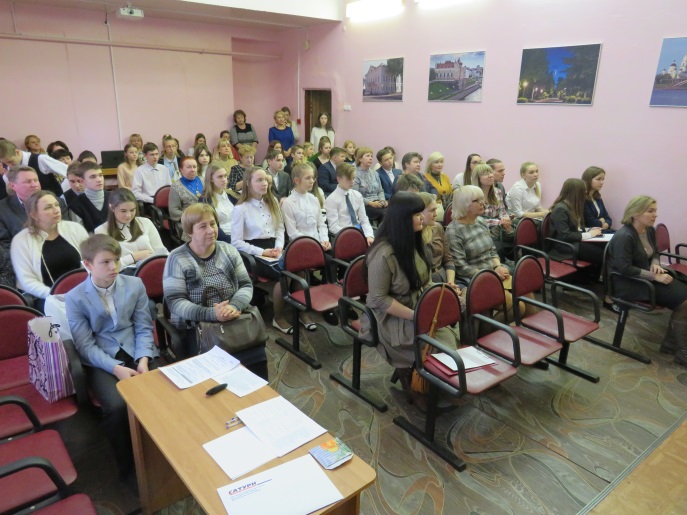 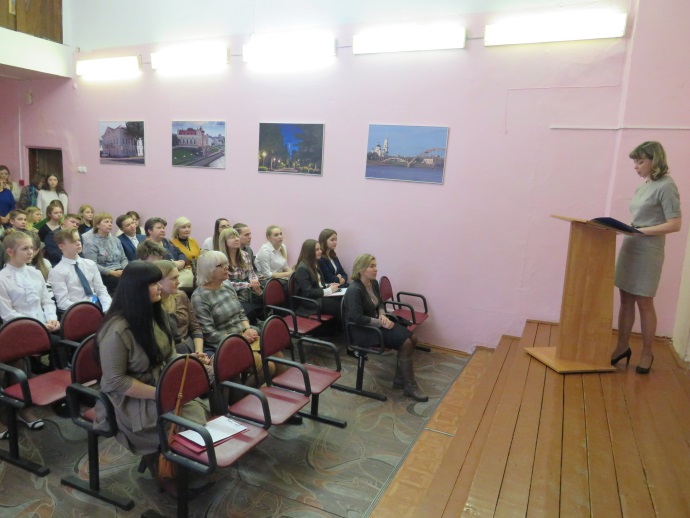 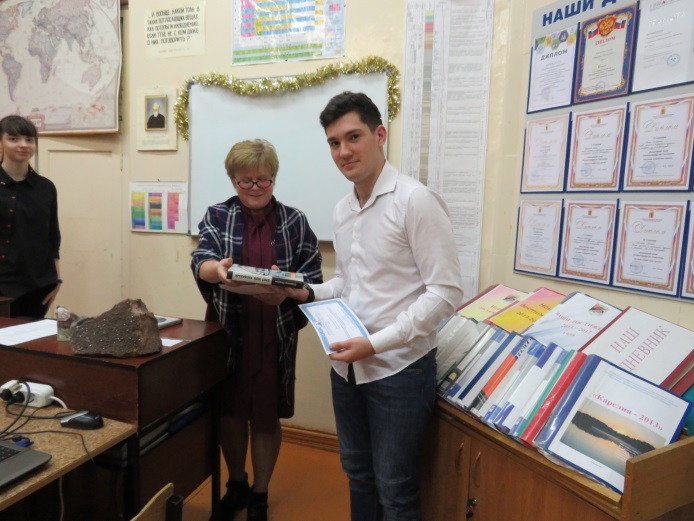 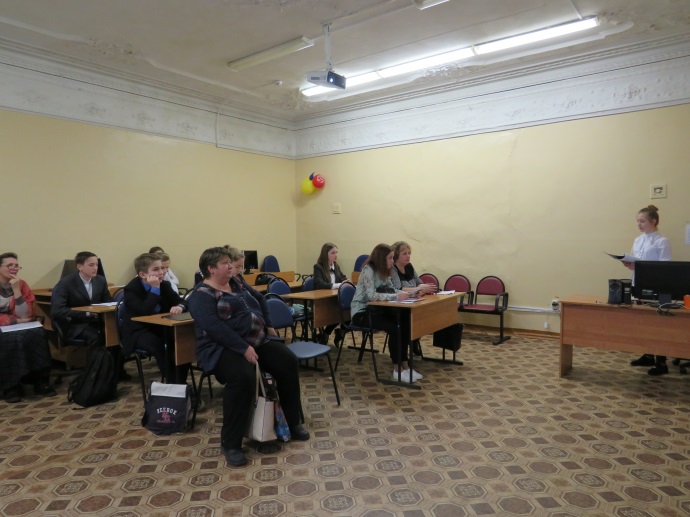 